Event Planning PacketEvents are when more than two troops gather.Included in this packet:Thank you for coordinating this event! We hope this packet will help you organize your event.Coyote Hills SUPER meets on the 3rd Thursday of the month. Contact the Leader Support Manager (LSM) and Program Support Manager (PSM) to get on the agenda.  If necessary, you may obtain approval outside of the normal meeting time. It is your responsibility to obtain approval from the PSM and SUPER. If you can’t attend the SUPER meeting, contact the LSM and PSM ASAP.  DefinitionsSUPER	Service Unit Coordinating Team meetings are held the 3rd Thursday of each month.Administrator	Responsible for staff, staff training, and paperwork for event (i.e. staff evaluations, event packet, event evaluation).Bronze/Silver/	If your project fits the definition of an Event, you must presentGold		your Event packet to the SUPER for approval. SUPER approval does not imply council approval for your Bronze/Silver/Gold Award project.Event Director	Person who is responsible for overall event. Oversee planning of program, staff development, staff management. Director and Administrator may act as one.Event Co-Director       Person who is responsible for assisting directorEvent	An activity in which more than two troops are participating, individual Girl Scouts or public invited or monies will be collectedProgram Support	Person who oversee events at the Service Unit level. Monitors budget, Manager	Safety-Wise requirements, insurance. Acts as a mentor to theDirector/Co-Director and consults throughout the planning process.Event Treasurer	Person who is responsible for approving expenditures for the eventFirst Aider	Certified Level 1 or 2 (see Safety Wise for more information)House Mom 	Person who is responsible for a “house” at an event site. This person would need to ensure that house rules are observed and that the required cleanup has been performed at the end of the event so that the deposits are returned. There could be additional duties that would be outlined by the director/co-directors.Kitchen Staff	People responsible for food preparation, kitchen cleanup and dishwashersFood Handler	You must hold a valid Food Handler certificate in order to work in a certified dining facility (i.e. the kitchens in Bothin or Butano)Food Manager	You must have a valid certified Food Manager when using a certified dining facility (i.e. the kitchens in Bothin or Butano)C3	Girl Scout Cadettes, Seniors, and Ambassadors who have completed Coyote Hills Camp Counselor Training. May or may not be a requirement for working on an event.Unit Leader	Person responsible for a unit. Duties to be outlined by director/co-directors. (Remember to include them on your thank-you list!)Station Lead	Persons asked to assist at an event station. (Remember to include them on your thank-you list!)Registrar	Person responsible for the registration of the event.This would include, but not be limited to, collection and deposit of event fees, compiling and mailing confirmation packets, collecting and verifying trip approvals, girl and adult health forms, etc.Note: One person may have more than one job.Event Flow Chart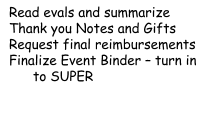 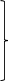 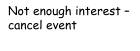 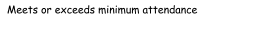 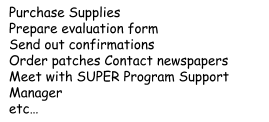 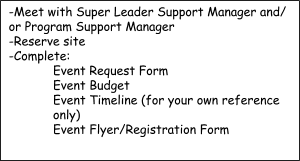 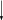 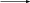 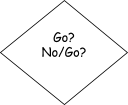 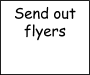 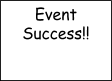 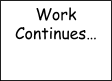 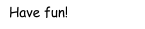 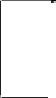 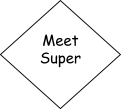 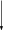 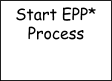 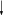 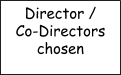 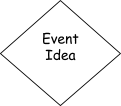 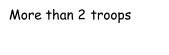 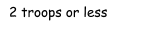 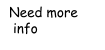 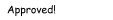 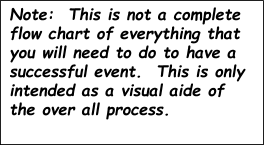 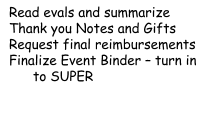 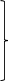 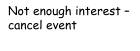 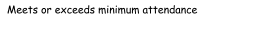 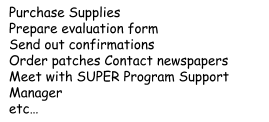 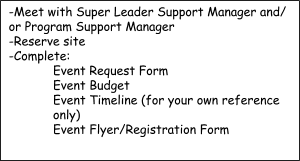 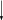 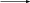 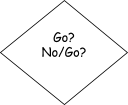 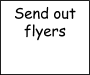 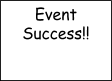 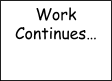 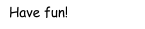 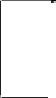 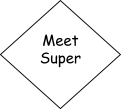 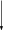 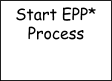 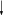 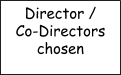 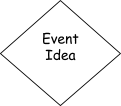 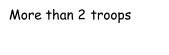 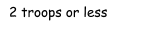 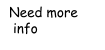 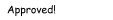 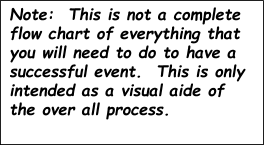 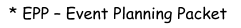 Event GuidelinesThe following guidelines were developed to enable event directors to put on successful and enjoyable events:By providing as much advance notice as possible for leaders, girls and parentsBy providing accurate information to participants, with a goal of delivering events and programs as promised with no last-minute changes or cancellationsBy using an evaluation process to discover ways to improve future eventsEvent Director must email (psm@coyotehillsgs.org) the Program Support Manager the flyer and budget 7 days before the SUPER meeting at which you will be presenting. This must be at least 3 months prior to the event date.  The directors must bring to the SUPER meeting the below.  For girl-sponsored events, 1-3 girls must present their money earning event at both the SUPER meeting and leader meeting. The Event Director should keep the PSM apprised of progress, concerns, attendance projections, program development and that all Safety-Wise requirements have been met.Fast Track - For Events with no fees, all participants are registered adults and girls, the event is a single day (no overnight) and no flyer required, you will only need to complete the Event Request Form and submit to SUPER for approval.Budget Planning - When planning your budget don’t assume that you will reach your maximum capacity. You need to plan your budget based on a minimum number of attendees. The Event Planning Committee is responsible for any financial shortfalls. For a large event (budget over $2500), choose separate people to be Event Organizer and Event TreasurerFor any event with 100 or more attendees (girls and adults combined) that will be held at a FUSD school site, be sure to include facility use charges in your budget.For all events include $1 per paying participant for the working fund. This is required for all events regardless of how much money is earned.Fee Exemptions - When planning your budget,Event organizer reserves the right to charge/not charge event fee to self and/or participating daughter or any “key” adult volunteer and/or participating daughter.Financial aid and opportunity funds are available.Deposits/ReimbursementsFunds received for the event must be handed off to the Service Unit Treasurer in a timely manner. Contact the Treasurer for a convenient time to get together. It helps to be ready for the meeting – money counted, checks listed, items detailed, using the Deposit Slip Form. Don’t forget to keep a copy for yourself.Each event should have an Event Treasurer. This makes the Service Unit Treasurer’s life easier to have a focal point for each event.To receive reimbursements, complete the Reimbursement Form. Be sure to include details on purchase and receipts. Reimbursements must be submitted within 4 weeks of event.All checks should be made payable to Coyote Hills Service Unit.Reimbursements cannot be given until monies have been collected.Advances may be available. If needed please fill out the Cash Advance form and discuss with the Service Unit Treasurer.Fundraising Events/Money Earning EventsIf the event is a Money Earning Event, council must approve the event.  All correspondence (email, flyers, and postings) must specifically state it is a money earning event, along with the description of what funds will be used for.  Example: “This Event is a money earning event to benefit our trip to Disneyland.” Troop must meet the minimum requirements in accordance to the volunteer essentials.    Bronze, Silver or Gold Award Events cannot be a money earning event.  If you are running an event to raise money for a Bronze, Silver or Gold the $1 participation fee will be waved.Some troop fundraising activity may not meet the definition of an “event”. For example, an activity involving the general public, such as a booth at a street fair. In this case, checks should be made out directly to the troop fundraising event. Event Director must work with our Fund Development Department staff to ensure that their solicitation is a part of the council’s overall fund development plan. Girls may not engage in fundraising activities. Please refer to Volunteer Essential under Money/Fundraising for more detailed information.Troop leaders must include this income on the “Troop Financial Report” at the end of the year. Handling FundsAll events involving more than two troops must be processed through the Service Unit Treasurer. Checks for these events need to be made payable to Coyote Hills Service Unit. CheddarUp is required for these events, contact Service Unit Treasurer for access. The final budget report, including original receipts and invoices must be submitted to the Service Unit Treasurer no later than four weeks after the event. If this deadline cannot be met, the Event Director should contact the Service Unit Treasurer immediately. If the event ends with a balance of funds, the final budget report should specify what it would be used for. ANY RECEIPTS RECEIVED LATER THAN 4 WEEKS WILL NOT BE PAID!ReceiptsPlease make sure you compete the Coyote Hills Service Unit Payment Request form for reimbursements.  You must attach all original receipts – copies will not be accepted. Site ReservationsFor events requiring a site reservation, these will be handled by the Service Unit Treasurer. Contact the Service Unit Treasurer with details of your event ie date(s), site requesting, time of event, etc.Cancellations:Have a plan for canceling the event. What if it rains? Low enrollment? What if someone needs to cancel? Your plan doesn’t have to be included in the flyer but it needs to be documented.Event Request FormEvent: Theme: Date: Location:Time:Projected Cost:	$	(Submit Budget)Advanced Funds:	Yes / No If yes, how much?Name:Address:Telephone:Will there be anyone exempt from fees? If so, list names: DirectorCo-Director Registrar Kitchen Staff Administrator OthersComments:Event Checklist and TimelineThis is to be used as a guideline. Your Event may not need all of these items and you may need additional items.3-4 Months Prior to EventCome up with Event theme, participation and location.  Which level(s) will be attending? How many participants will this event accommodate?Identify trained Event Director(s).  Every event must have one person who has taken “Event Organizer” and “Safey-Wise” Trainings. Other specific events might require training such as: Outings, Short Trips, & Overnights, Troop Camping, etc. They are available via Council.Consult with PSM.Consult Safety-Wise for safety requirements.Adult / Child ratio: 	/  	Name of First Aider:	 	(check Safety Wise to determine level)Prepare the following:Reserve SiteEstimated BudgetEvent Request FormEvent FlyerReach out to Service Unit Treasure for Cheddarup link for flyer. All events will use Cheddarup.Send soft copy of flyer, event request form and event budget to LSM and PSM for review prior to meeting with SUPER TEAM. It will also be forwarded to SUPER Team for review prior to SUPER team meeting.Event representative must attend the Coyote Hills SUPER meeting to obtain flyer and budget approval. Bring 12 copies each of the forms and fliers. See Event Guidelines for details.  For girl-sponsored events, 1-3 girls must present their money earning event at both the SUPER meeting and leader meeting.If event is a money earning event, as soon as your event and flyer is approved by  SUPER,complete the Money Earning Application online and obtain a written approval or confirmation from Council.  This must be done before a group money-earning event occurs. Send a copy of your Money Earning approval/confirmation letter or email to PSM. Only then can event flyer be advertised.  As a reminder, money earning events may not take place during the initial order period or public sales periods of the Fall or Cookie Sales.Submit an Event Notification form online to inform council of the approved event.Advertise your event (distribute flyer at Volunteer Meeting or post at Coyote Hills Website or Coyote Hills FB page and website, etc).If applicable, order non-member insurance through Council offices.If applicable, request in writing on Council letterhead any in-kind donations.If fundraising (council, service unit, or troop/group) must work with our Council Fund Development Department staff to ensure that their solicitation is a part of the council’s overall fund development plan. Girls may not engage in fundraising activities.2 Months Prior to EventDecide on patch and t-shirt style for Event (Custom or Stock).Order/purchase event supplies (including office supplies – name labels, pens, tape…)Develop program activities and schedule of event.Event go / no go?Prepare confirmation packets.Consult with Service Unit PSM.For girl-sponsored events, 1-3 girls must present their money earning event at the leader meeting.1 Month Prior to EventBegin to process registrations:Set up registration log (track totals, use for check-in at event)Send out confirmations and/or additional information, if appropriate. Remind troop leaders to bring forms (Health History, Permission Slips and Roster of Attendees).ALL checks, cash and money orders, must be submitted to the Service Unit treasurer. Do not deposit funds directly into troop account. Order event patches and t-shirts (custom patches may take longer.)Complete Event Notification Form: on-line. This is a Council requirement.Print several copies of the Media Information Form.Purchase and/or get confirmation on all supplies and donations. Stay within budget when making purchases.Prepare event evaluation form (see example, pg. 18), copy or create your own.Prepare troop registration packets (to distribute at check-in), if appropriate.Send confirmation packets to attendees. Include address of site, directions, map, times, schedule of event, health forms, annual permission or regular permission slips, photoDo "dress rehearsal" of ALL planned activities!Download attendee list from Cheddarup.Day of EventCollect Troop Roster Sheets upon arrival, and Evaluation Forms at end of event.1 Week after EventWrite thank you notes to those who helped sponsor the Event and or helped with the Event. Create Event Contact List to assist the next person coordinating this Event.Turn in any additional funds to the Service Unit Treasurer. Request final reimbursement of funds using Reimbursement Form.  Must be submitted within 4 weeks of event. Finalize Event Binder Turn in hard or soft copy of all planning, schedule of events, contacts, financial data, budget and summary of evaluations, not anything that went exceptionally well or things that could have been done differently to SUPER PSM.Turn in final budget form to Service Unit Treasurer. Download final attendee list from Cheddarup.Return any equipment purchased with event funds to Coyote Hills Service Unit.Submit Event Final Report form (Council Online)   Event BudgetEvent Name:	Date:Prepared by:Position:	Phone:Attendance: Girls	AdultsBalance $		To be used for:Estimated budget must be turned in to SUPER 3 months prior to Event.Completed Budget must be turned in to Service Unit Treasurer no later than 4 weeks after Event.Unless your event was a fundraiser or money earning event left over funds that have not been designated for a specific use will be rolled into the General Fund.NOTE: Do not plan the event budget based on full participation. You need to plan for a minimumnumber. This will represent a “break even” point for the event and will help you in determining if the event needs to be cancelled due to low enrollment.Event Name: Director:Co-Director:                   Event TimelineDate: Phone: (	)Phone: (	)Event Flyer GuidelinesOn the top of the page, spelled out, not abbreviated, should be this heading: (It’s OK to use a small font – but no smaller than 10ptGirl Scouts of Northern California Coyote Hills Service Unit Fremont, Union City and NewarkWHO can attend: level (D, B, J, C, S, A)Please note all attendees must be registered Girl Scout on flyers.WHAT: Event name and brief description WHEN: Date and Time – beginning and ending!WHERE: Location – location name and addressHOW MUCH: Cost per girl; cost per adult; what is included with costRegistration Limits: any limits on attendance (i.e.: limited to 100 girls and adults)Cancellation policyNote that Event packets will be sent at a future date (if you are sending these out)Event Director’s name, telephone number and or email address. For any questions.If fees are collected, all collection of money will be through Cheddar upRegistration deadlineSafety Wise ratio infoProceeds: What is the reason for the event?If the event is a Troop Money Earing event, this must be specifically states, along with description of what funds will be used for. Example: “This event is a money earning event to benefit our trip to Disneyland.” Troop MUST participate in fall and cookie sales to have a money earning event.  As a reminder, money earning events may not take place during the initial order periods or public sales periods of Fall Sales or Cookie Sales. Bronze, Silver of Gold Award Event? Event cannot be a money earning event.Leadership or Service hours?For all other events, if excess funds will go anywhere other than the Service Unit general treasury, it must be explicitly stated on the flyer. Example: “Excess funds will be donated to a local animal shelter.” Specific charities and organizations cannot be referenced. Excess funds need to be used to purchase a specific item for the beneficiary. Cash cannot be given.See attached example.These guidelines apply to email messages also.http://Coyotehillsgs.orgSample Event FlyerWhen: October 13, 5pm through October 15, 10am**All Attendees must be registered Girl Scout**Where: Camp Girl ScoutCost:  $ xx.xxDescription of your fantastic event.What’s included for the price?What can they expect to do, experience?Fun, fun, fun!!!Space is limited! Registration deadline is October 1, 2002. Financial aid is available from Coyote Hills Service Unit upon request.Who:When:Where:Cost:Register online at: ________________________ (Cheddar up link goes here)Contact: _______________, email address, phone number for more information.  This is a money earning event for Troop _______, to use toward __________________________.Each troop attending must ensure that annual permission slips and health forms accompany the girls to the event and will be submitted at the event check in. These will be returned at the end of the event. Troops will be required to complete and submit a roster of attendees.Event Site Check ListWhen evaluating sites for your event consider the following:LocationIs it a long drive?Is it difficult to find?Is it centrally located to the participants?ParkingIs there a fee for parking?Is there adequate parking for your event?Do parkers need a pass?FeesWhat is the cost of the site?Deposit required?Is it in the budget?Will anyone be excluded from participating because of the event fee? Remember opportunity funds…SpaceIs the site big enough for my needs?Is there adequate space for headquarters and first aid station?Is there adequate space for headquarters and first aid station?Can the activities be centrally located on the site?How many can the site hold?   	What types of areas are needed to perform the activities?BarriersIs the site wheelchair accessible?Is the site walk able for those participants with disabilities?Can the hazards be eliminated or marked?Are there areas of the site that will be off-limits because of hazards?Physical HazardsWalk the site and note all possible physical hazards (i.e. lake or river).Do you have a plan to secure the site while the girls are present?CommunicationWhat types of areas are needed to perform the activities?Telephone on the site? Will cell phones work?What are the emergency phone numbers?Does everyone know where it is?Do you have a warning or alarm system for your event?SecurityIs the site accessible to the public?Do you have a plan to secure the site while the girls are present?Power SourcesIs there electricity available?Will you need extension cords, adapters or generator?Trash DisposalWhat steps will you take to recycle as many waste items as possible?Are there adequate trash receptacles?Who is responsible for disposing of trash at the end of the event?ToiletsDo all toilets meet state health standards of construction, maintenance and cleanliness?Have provisions been made to accommodate women and men?At least 1 toilet for every 30 persons (day time)At least 1 toilet for every 20 persons (overnight)Have the facilities been designed to accommodate people with physical disabilities?Are toilets fly-tight and well ventilated? Are they partitioned for privacy?WaterIs water readily available for all participants?What is the water source?Is there an adequate supply for participants?Is it drinkable?ROSTER OF ATTENDEESPlease complete this roster of all girl & adult attendees and turn in at check-in upon arrival. The purpose of this roster is to contact families and inform authorities of people on site in the event of an emergency. Note: the Emergency Contact listed for each attendee should be someone who is NOT with you at this event.Please turn in 2 copies of this form upon arrivalTroop # 		Leader/Adult in Charge  	Please list names of all vehicle drivers:	License plate number of each vehicle on site:EVENT REGISTRATION LOGSample shown for multi-level event, for which a confirmation is to be sent upon receipt of registrationHow to complete the Event Notification FormEVENT TITLEIs your event involve High Risk Activities?If so, indicate which activity.Is your event a Money Earning event?If so, complete all the applicable forms and check the boxes.Check you have completed all the additional applicable forms for your event.Is this Vendor/Certified Instructor on the approved list?Enter Vendor/Certified Instructor Information, if applicable.Enter Estimated Fees/Contributions.Enter Estimated Expenses.Enter Additional Money Earning.Enter Description of Event (brief summary)Enter Start Date of your Event. Enter the Start Time of your EventEnter the End Date of your Event. Enter the End Time of your EventEnter the Location of you Event (location, and full address)Enter the Minimum and Maximum # of participants (girls and adults)Enter the Program Manager Name see SU Roster for nameSERVICE UNIT EVENT INFORMATION Enter Coyote Hills Service Unit #307Enter Staff Name See SU Roster for nameEnter Phone Number see SU Roster for numberEnter Staff email see SU Roster for emailEnter Event Manager Name (probably your name), Phone Number and Email.Enter First Aider Name, Phone Number and Email if applicableADDITIONAL INFORMATIOM Event Type select the choice that best describes your event. Council would like to know what this event is planning for the registrants.Is your event working on or completing requirements for badges? If so, select which award from drop down choices: if not select Participation Patch.Select which GSLE outcomes you are planning to share during your Event.Select GSLE Processes will be used during your EventSelect Grade(s) your Event will be open toSelect Event Categories that best describes your Event (relating to event attendees)AUTHORIZATION Enter your name.Enter the security word displayed.Click SubmitPrint this page for your records.Forward confirmation email to our Program Support ManagerEvent Evaluation FormGive the form to troops at the end of the event, or in their registration packets. Ask to have evaluation returned at close of event (schedule time in your program for completing evaluations, if appropriate). If, due to the nature of your event, you'd like each participant to fill out her own evaluation, you may want 2 different forms: one for leaders including the logistics questions, another shorter and simpler version for the girls.Event Name: 	Date  	Troop Level (if multilevel event):	 	Please circle responses:Did you and your girls enjoy this event?	Yes / NoWere the facilities appropriate for the program and number of participants?	Yes / NoWas the event appropriate to the age level(s) it served?		Yes / No If no, please explain.	 	Did you receive enough information about the event?	Yes / NoDid you feel this event was priced fairly?	Yes / NoWas there adequate time allotted for the event activities?	Yes / NoWhat did you and your girls like BEST about the event?What did you and your girls like LEAST about the event?Which of the 15 Girl Scout Leadership Experiences did the girls gain during this event? Circle all that apply.Comments? Suggestions?	Ideas for the future?Event Evaluation SummaryEvent Name	 	Event Organizer Name  	Date	 	Phone  	Address 	City 	Zip  	Other adults involved in event planning:	Other key contacts/resources for event:Name	Phone	Position	Name	Phone	ContributionTotal number of troops participating  	Total number of girls participating    	Total number of evaluations received  	Attach a copy of the evaluation form that participants/leaders (circle one) filled out.For each yes/no question: On the attached copy of your evaluation form, indicate the total number of yes responses and total number of no responses, for all evaluations received.Summarize the results for the GSLE. On the attached copy of your evaluation form, indicate the total number of responses for 15 possible outcomes. Which were you aiming to achieve with your event (usually 1 – 2 for events that are a couple of hours in length, 2 – 4 on overnight events)?For open-ended questions, summarize representative comments that were: Positive:Negative:General Comments and Suggestions:Ideas for future:Coyote Hills Service Unit Payment RequestRequest Date: 	Name:		 Phone: 	Address: 	 		e-mail: 	Event/Program: 	Event Date: 	Coyote Hills Payment Request Directions:Complete one payment request per person or Troop.Attach ORIGINAL RECEIPTS ONLY. Copies will NOT be accepted.Number your receipts.One receipt per line. (Example receipt number 1)If a receipt has 2 or more item categories, list each category on a separate line, with the amount of each category in the amount column. (See example receipt number 2)Categories: (Choose One per line) CRAFT, DECORATION, ENTERTAINMENT, EQUIPMENT, FOOD, INSURANCEOFFICE SUPPLIES, PATCHES/BADGES, PHOTOGRAPHY, PRINTING/COPIES, SITE, SUPPLIES, T- SHIRTS, OTHERContinue on back of form, if more lines are needed.The Event Organizer or Treasurer MUST SIGN the request formCOYOTE HILLS SERVICE UNIT PRODUCT SALES REWARD CARD PAYMENT REQUEST FOR SERVICE UNIT EVENTSPlease Note: 1. Rewards may not be used toward troop activities but may be used for qualifying GSNorCal Council-sponsored events and GSNorCal Service Unit Camporees or events. 2. Check your balance prior to submitting this form at: www.mercury-gift.com 3. Rewards may not be used for payment of Adult fees. 4. Complete this form, including the 19 digit – 5 digit (24 digits total) Rewards Card number (found on the back of the card). 5. Submit this completed form with your Event Registration. 6. Event Organizer/ Treasurers: Submit this completed form WITH THE EVENT FLYER to the Service Unit Treasurer.                       Total amount from Rewards Cards used for payment: ___________________DefinitionsDefinitions of terms/titles commonly used in event planning.Event GuidelinesRead before you start planning your event!Event Request FormPresent to SUPER 3 months prior* to the event for approval.Event ChecklistUse as a guideline for coordinating your event.Event BudgetPresent to SUPER 3 months prior* to the event for approval.Event Timeline WorksheetUse as a worksheet for your purposes only.Event Flyer Guidelines and FlyerPresent to SUPER 3 months prior* to the event for approval. If this is a girl-sponsored event at least 1-3 girls must present to the SUPER and at a Leader Meeting. If girls don’t show your event will not be on the agenda.Event Site ChecklistHelps you to remember to check Safety-Wise.Event Evaluation FormUse as a guide to creating an evaluation form for your eventRemember to include in your Event Binder (virtual)Items/forms may be needed*Girl and/or Adult Health Forms*Permission Slip, Complete Safety Wise Training.  Make sure Safety-Wise requirements will be met. (GSNorcal Online)Complete Event Organizer Training (GSNorcal Online)*Bring your First Aid Kit*Event Notification Form (GSNorcal Online)*Event Final Report Form (GSNorcal Online)*Appropriate Training*You should have the Insurance Coverage Form and Pamphlet with you during the event and carry anIncident/Injury Report FormHigh Adventure Approval Form (GSNorcal Online)Money Earning Application (GSNorcal Online)Insurance – available through council.Event Binder – virtual copies/PDFReturn all information to PSM within 4 weeks after the event. Turn in all planning, contacts, financial data, budget and summary of evaluations, note anything that went exceptionally well or things that could have been done differently. The reason for this is so that future events can take place without the need to re-invent the wheel. This also ensures that we have an accurate record of how previous events have been handled.  Please email this info to the PSM.Reimbursement formReimbursement form to receive monies from treasurer must be submitted no later than 4 weeks after the event.Copy of completed Event Request Form12 Copies of completed Event BudgetWorksheet12 copies of the event flyerIncome (see note below)EstimatedActualGirls 	x $ 	=Adults 	x $ 	=Staff 	x$ 	=DonationsTotal Income:ExpensesEstimatedActualSite RentalPrintingMailing Label PrintingPostageOffice SuppliesDecorationsProgram SuppliesFoodPatchesHousekeeping SuppliesRecognitions / Thank you’sToiletsInsuranceWorking Fund (per paying)Participant  	x $1.00 =Other:Total Expenses:JobOwnerDate NeededCompletedSite reservationMeet with SUPER LSM/PSM (at least oncea month)Event Request FormEvent BudgetEvent TimelineRequest for fundraisingFlyer and Registration formDevelop program activitiesSchedule of activities for eventPatch design and orderPurchase program suppliesReserve equipmentEvent go / no go?Pick-up equipmentInformation due for event packetAssemble event packetsDistribute event packetsDevelop evaluation for eventFuture meeting remindersEvaluation meetingFinal budget completedEvent Binder for next directorRecognitions and “thank you’s”Name of AttendeeEmergency contact: name & phone # (at-home-emergency-contact for each attendee)Check if an adultTroop #/LevelDate Rec'dConfirm Sent?Troop Leader/AdultPhone NumberNo. of girlsNo. of adultsTotal $ paidBalance dueTOTALSTOTALSTOTALSTOTALSTOTALS1. Develop strong sense of self2. Develop positive values3. Gain practical life skills4. Seek challenges in the world5. Develop critical thinking6. Develop healthy relationships7. Promote team building/cooperation8. Can resolve conflicts9. Advance diversity in multicultural world10. Feel connected to communities, locally and globally11. Can identify community needs12. Are resourceful problem solvers13. Advocate for themselves and others14. Educate and inspire others to act15.	Feelempowered to makea difference in the worldReceipt NumberCategory (see list below)Supplier/ StoreAmountexample receipt: 1foodCostco29.85Example receipt: 2craftsMichaels13.53example receipt: 2decorationsMichaels6.97TOTAL AMOUNT***REQUIRED******REQUIRED***For Bookkeeping Use OnlySignature of Event Organizer or Event TreasurerSignature of Event Organizer or Event TreasurerDate paid:Check #:Sign hereCheck #:Coyote Hills Service UnitDEPOSIT SLIPCHU Deposit Slip Instructions:Submit to Coyote Hills Treasurer1. Event Organizer must sign the deposit slip.TODAY’S DATE:    	TODAY’S DATE:    	2. The name & date of the event must be on theEVENT NAME:	 	memo line of each check.EVENT DATE:	 	3. Each check is made payable to Coyote Hills Service Unit.  CASH:4. Submit the deposit to the Coyote Hills TreasurerCHECKS:at least 1 week prior to the event.TOTAL DEPOSIT:Include EVENT NAME & DATE on each check5. For payment by Product Sales Rewards,Event Organizer: 	complete the Product Sales Reward Card form andsubmit with the deposit slip. Do not include theEvent Organizer Signature: 	Rewards in the Deposit total.For Bookkeeping Use Only:Deposit Amount verified by:Date Deposited:Coyote Hills Budget WorksheetFill the cells that are shaded this color.Event Name:Event Date:Budget Submission Date:Troop Number:Troop Level:Trained Event Director:Event Co-director (for events over $5,000 incom e)Event Treasurer (for events over $3,000 incom e)Prepared by:Position:Phone:Email address:ANTICIPATED EXPENSES:	Site Rental FeePrintingFoodPatchesCleaning SuppliesInsurance PostageDecorations & Crafts Working Fund ($1 per paying participant) Donations* (to others)*Beneficiary of above donationOther Program Supplies (list below)Total Estimated Expenses(A)$0.00ANTICIPATED INCOME:	Estimated CostDonations/Community ContributionsOtherIncome credits (total of above items)(B)$0.00Income needed from participants (A-B=)(C)Girl Fees# girlsfee(D)$0.00Adult Fees# adultsfee(E)$0.00Total of participants' fees (D+E=)(F)$0.00Net Estimated Profit or (Loss) from Event (F-C=)(G)Coyote Hills Final Finance ReportFill the cells that are shaded this color.Event Name:Event Date:Budget Submission Date:Troop Number:Troop Level:Trained Event Director:Event Co-director (for events over $5,000 incom e)Event Treasurer (for events over $3,000 incom e)Prepared by:Position:Phone:Email address:ANTICIPATED EXPENSES:	Site Rental FeePrintingFoodPatchesCleaning SuppliesInsurancePostageDecorations & Crafts Working Fund ($1 per paying participant) Donations* (to others)*Beneficiary of above donationOther Program Supplies (list below)Total Estimated Expenses(A)$0.00ANTICIPATED INCOME:	Estimated CostDonations/Community ContributionsOtherIncome credits (total of above items)(B)$0.00Income needed from participants (A-B=)(C)Girl Fees# girlsfee(D)$0.00Adult Fees# adultsfee(E)$0.00Total of participants' fees (D+E=)(F)$0.00Net Estimated Profit or (Loss) from Event (F-C=)(G)Girls’ Name(First & Last)Rewards card number (found on back of card)Event/Camp registration feeAmount paid with Rewards card